Mock AFM (Atomic Force Microscope) PowerPoint 1) Slide 3: 	What’s the OBSERVATION?                  What’s the INFERENCE ?2) Slide 4:	What’s the OBSERVATION?    	          What’s the INFERENCE ?    Offer a less likely explanation for the observationSlide 8:   When you measured wind speed, you probably didn’t    measure wind speed. What did you actually measure?Define “proxy variable” as you understand it.Describe another common situation where a proxy variable is used.Describe 3 ways using a proxy variable can create problems or     limitations.	a)					b) 					c) 7) Describe 2 different situations (examples) in which scientists MUST use a  	  proxy variable, because what needs to be measured is completely beyond the capabilities of human senses.	a)						b)8) Slide 18:  Briefly describe how an ‘AFM’ works.9) Slide 20:  You’ll probe to discover and map an unknown and unseen shape in           a box Before you start, describe 2 possible problems you anticipate.	a)							b)After you started, you probably (I hope!) had at least one good idea, and changed your method. Describe what you changed, and why.11)  Slide 21:  What would be the benefits of increasing your sampling	  resolution?12)  What would be one drawback to increasing your sampling resolution?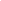 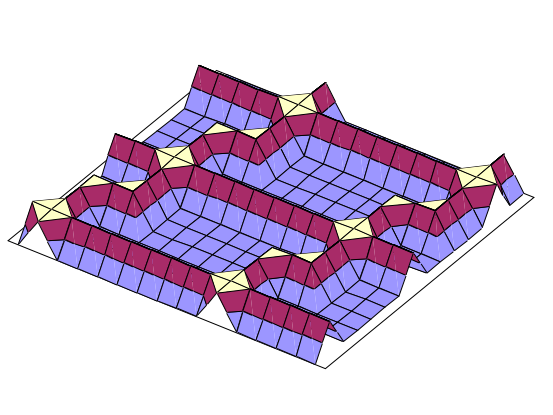 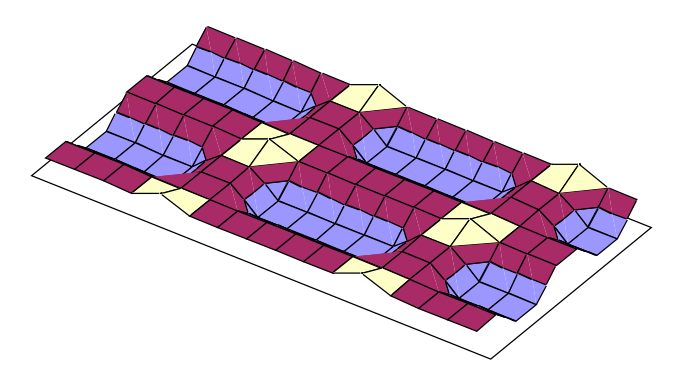 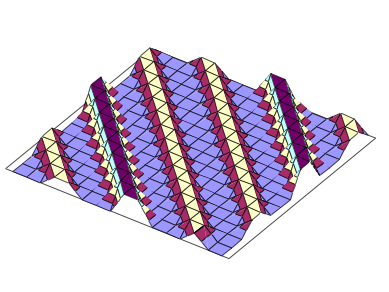 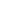  Make a quick sketch (underneath) of what the bottom of a ‘black box’ would       look like for each graph: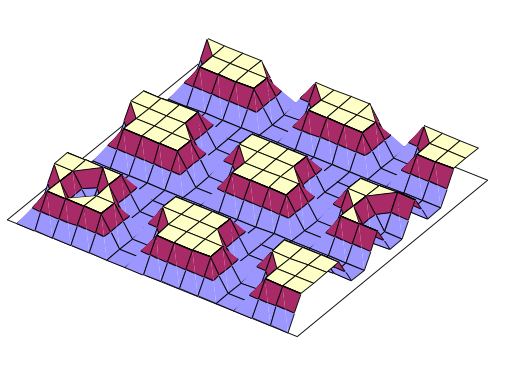 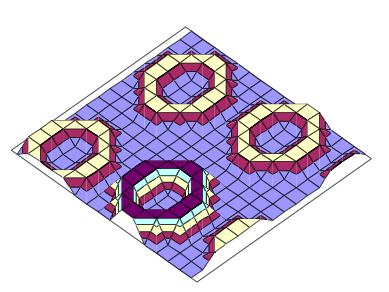 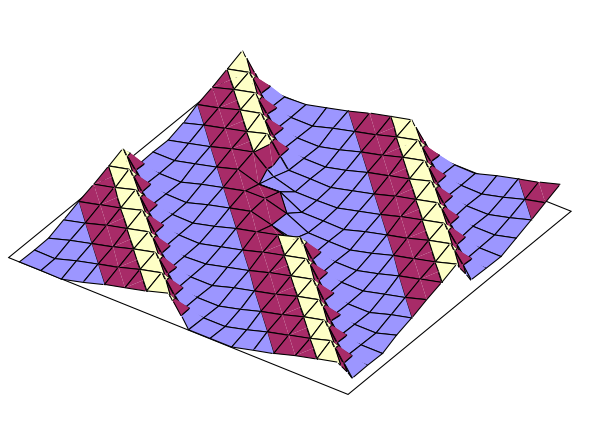 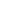 